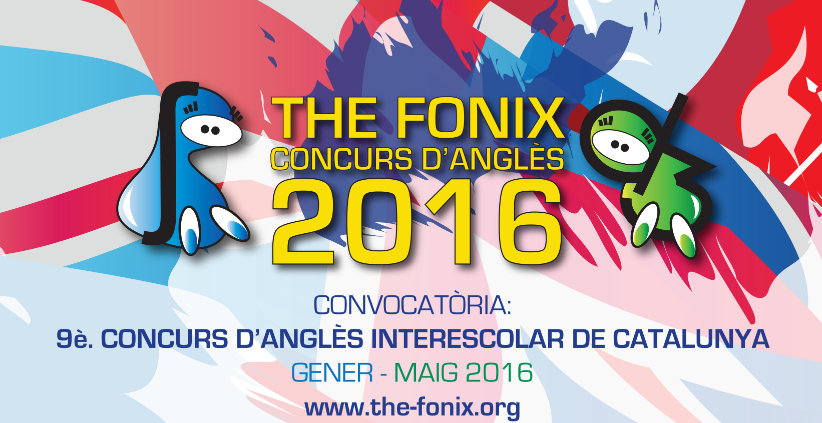 THE FONIX: 9è CONCURS D’ANGLÈS 
INTERESCOLAR DE CATALUNYAEDICIÓ  2016 La fase local del concurs THE FONIX, que ens permetrà escollir els representants del nostre centre, es durà a terme:Dia: 1 de febrer    Hora: 15.30Lloc: aula 2nADepartament de Llengües Estrangeres